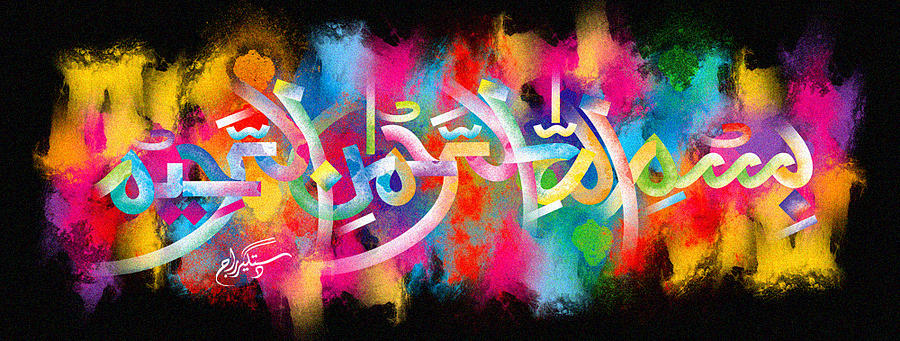 The Miracle Tomato of 3rd November 2015The Exclusive Islamic Miracle Photographs of Dr Umar Elahi AzamThursday 5th November 2015Manchester, UKIntroductionThere was quite a large impression of The Name of Allah  around the top of this tomato.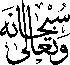 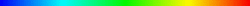 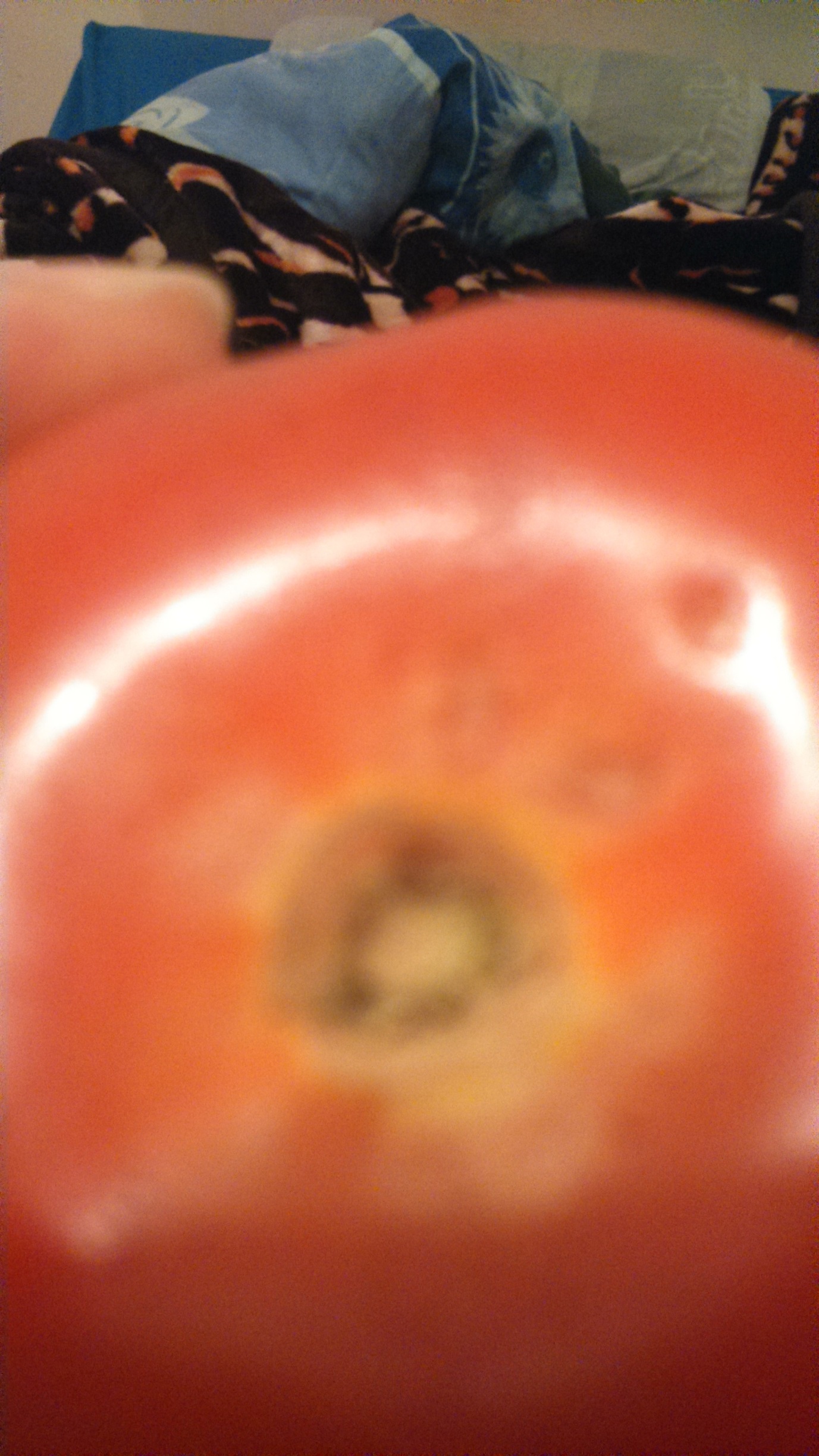 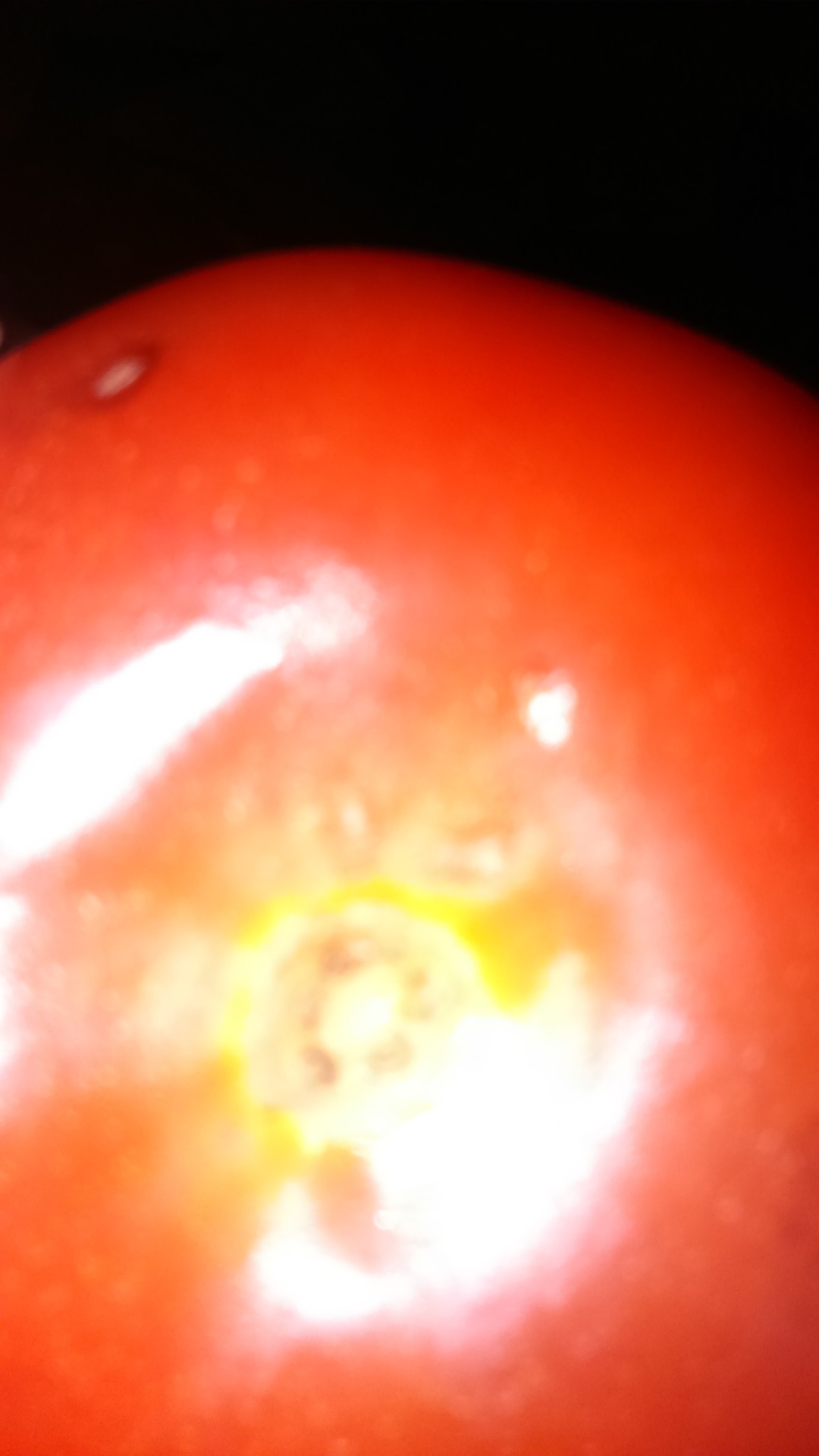 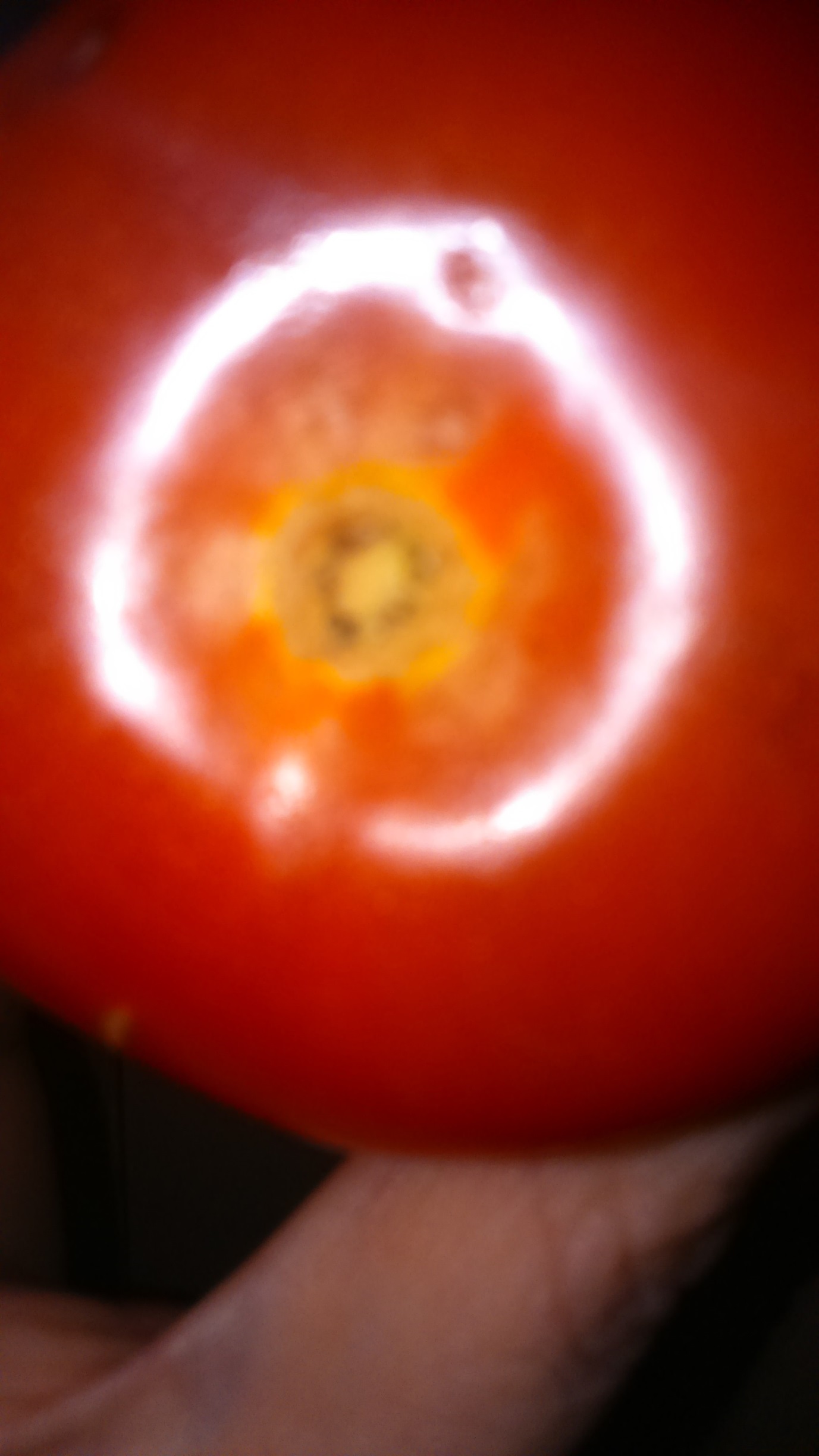 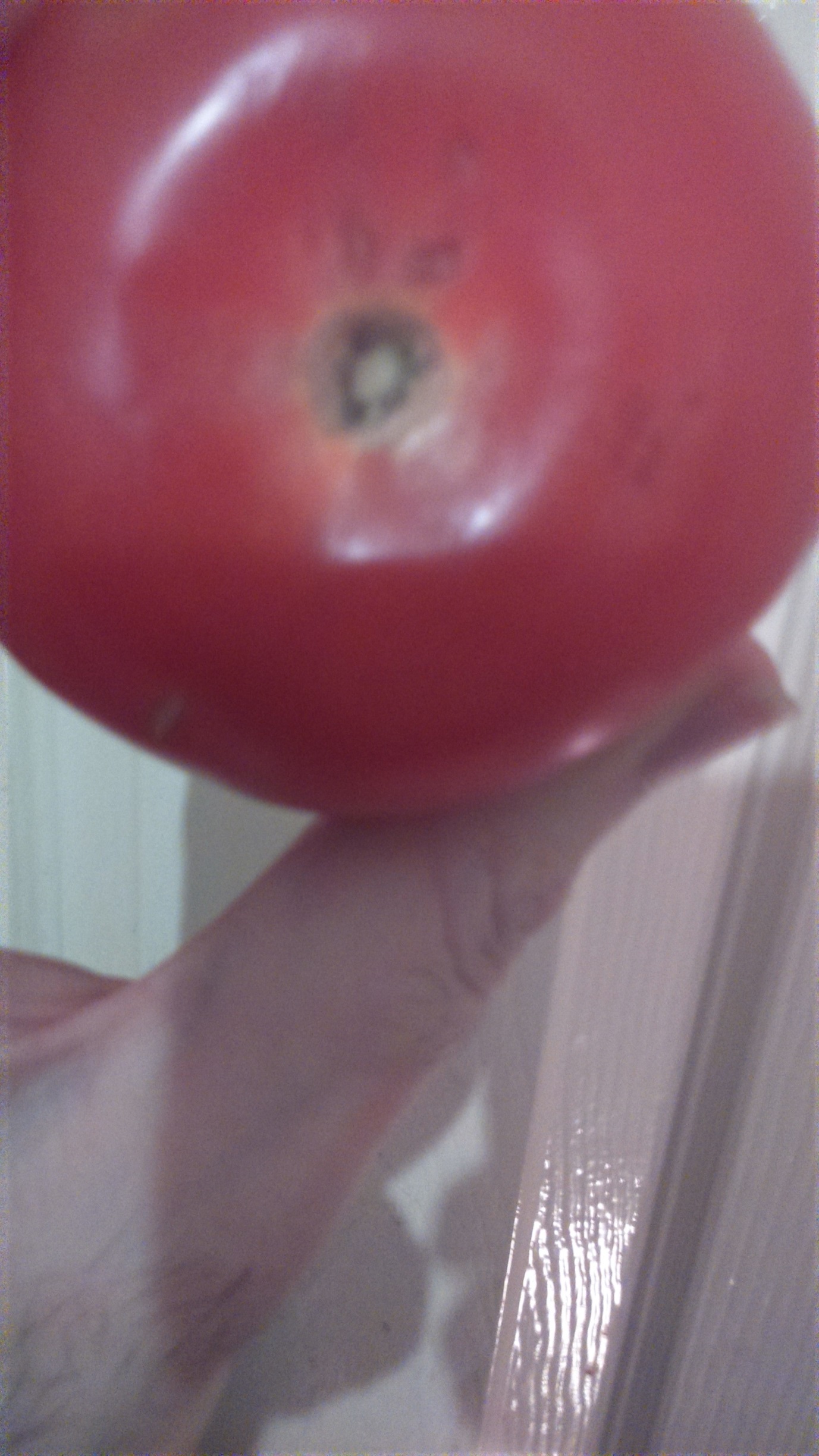 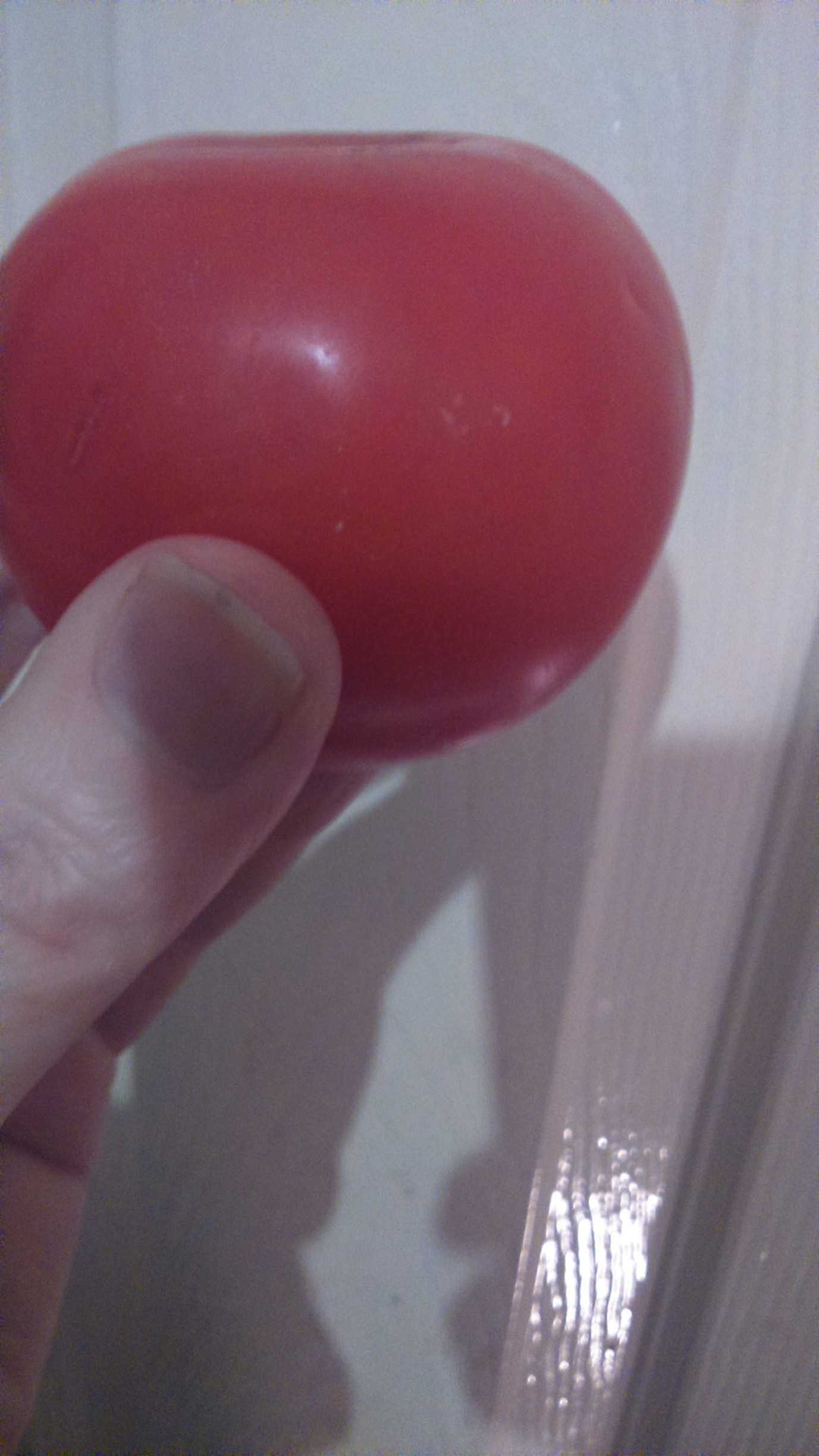 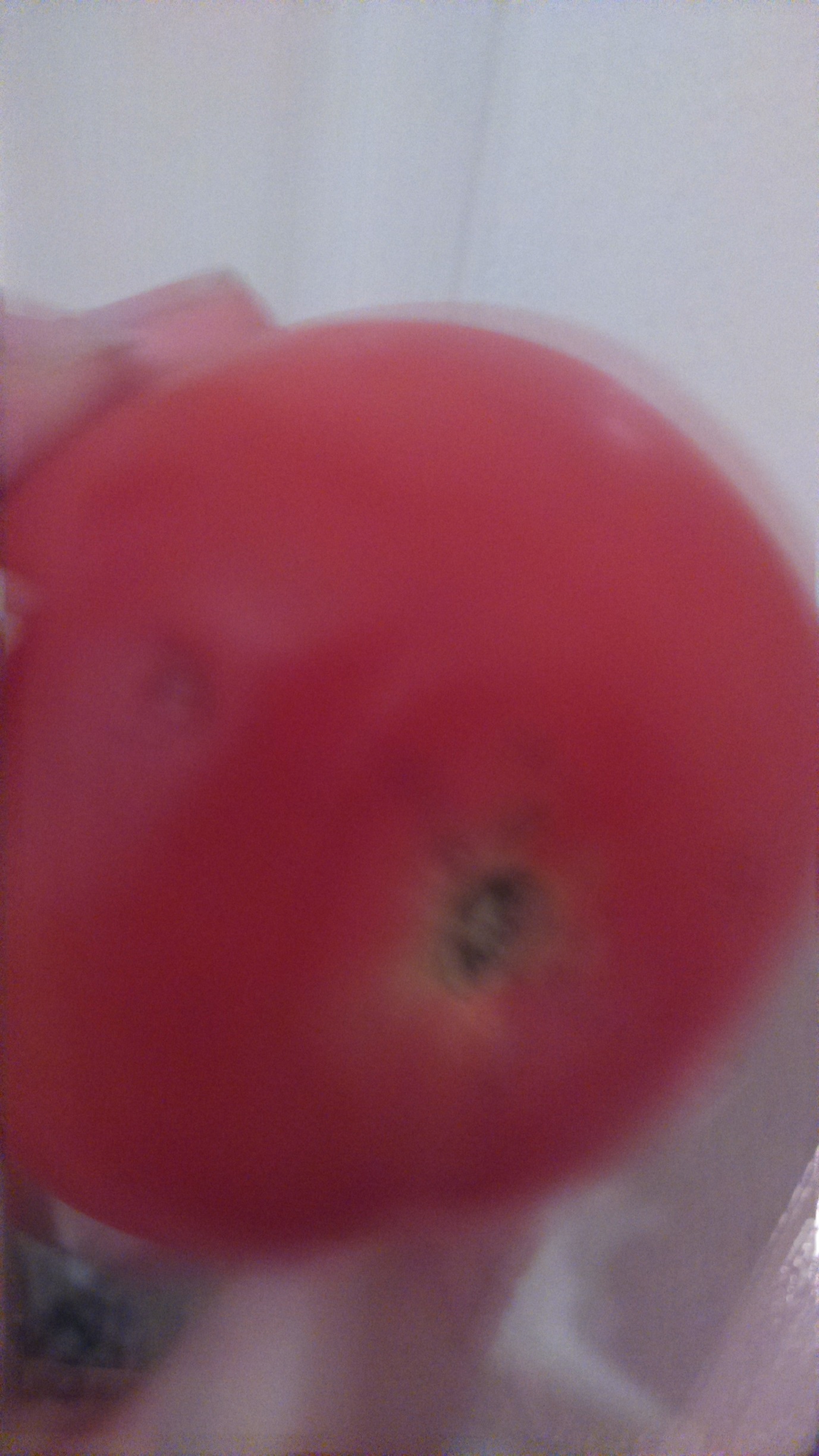 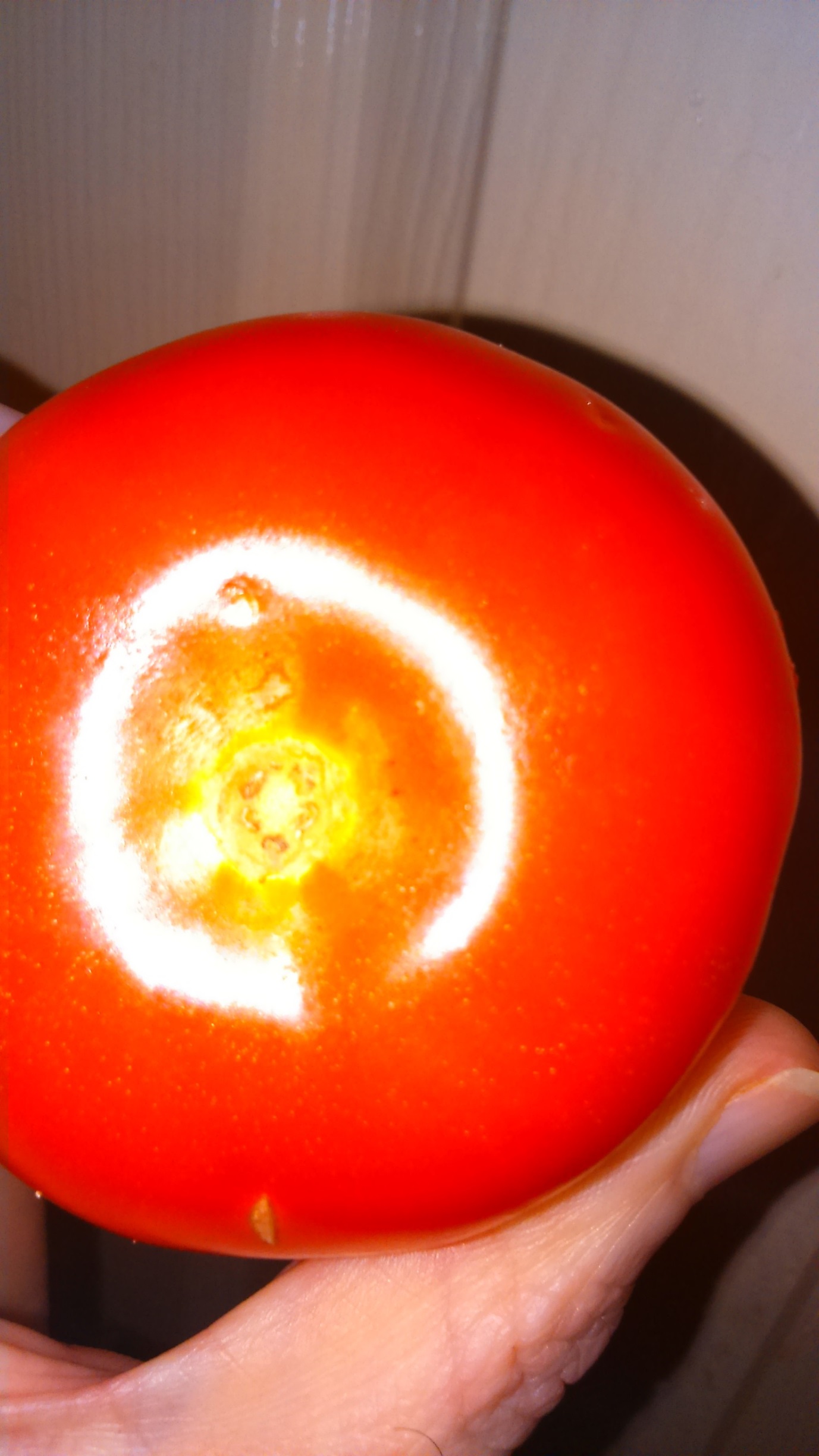 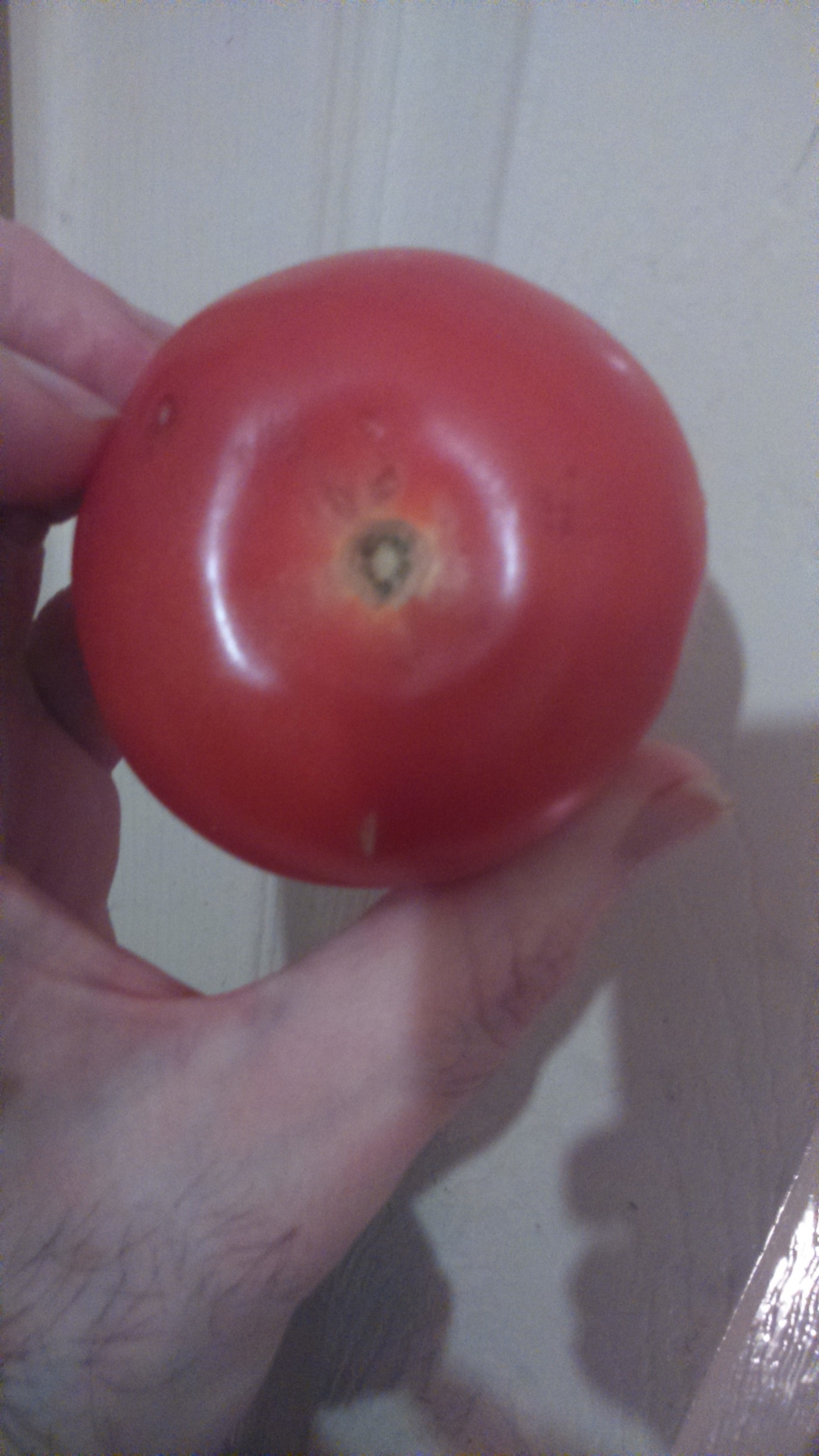 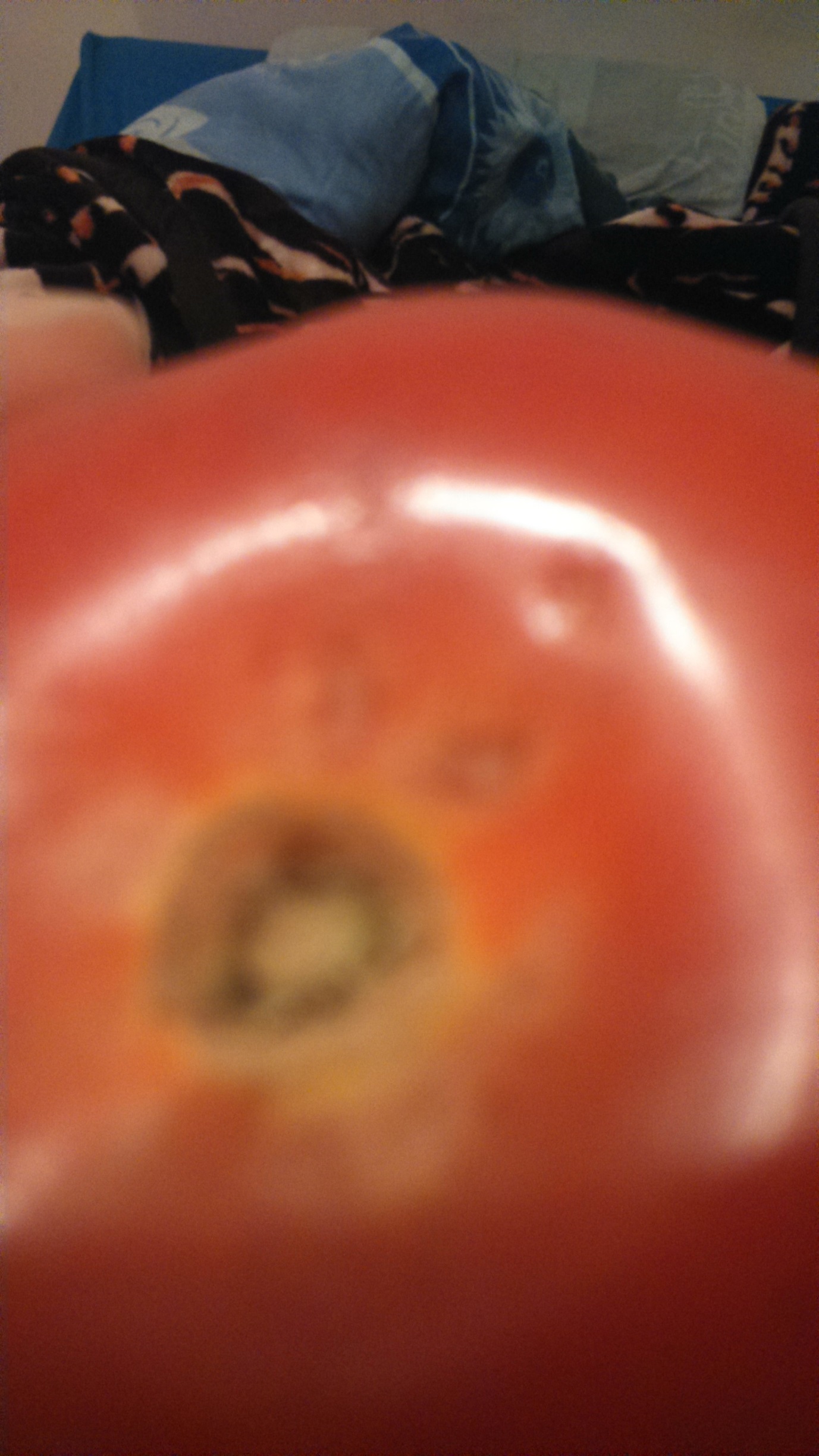 